２０２3年6月関係各位	 東京都フェンシング協会	会長  中村　立雄	（公印省略）	東京都フェンシング協会　神奈川県フェンシング協会　山梨県フェンシング協会	千葉県フェンシング協会　	東京都フェンシング協会後　　援	北区日　　程	7月２日（日）	男子フルーレ、女子サーブル、女子エペ7月9日（日）   男子サーブル、女子フルーレ、男子エペ			※最終コール：ＡＭ９：30   試合開始:ＡＭ10:005.	会　　場	北区赤羽体育館サブアリーナ東京都北区志茂３－４６－１6   TEL 03－3901－3140会場が狭いため、コーチ、監督以外はアリーナに入れません。6.	試合規則	F.I.E.試合規則最新版に準ずる。           用具は、2010年6月13日付け「 競技における事故防止・安全管理について」、マスクは2015年1月8日付け「マスクの安全基準改定について」を適用する。武器・用具の検査は、主審がピスト上で行う。その際に不備が発見された場合は、罰則規定が適用される。7.	試合方法	参加選手数により技術委員会で決定し、当日発表する。参加資格	2023年度(公社)日本フェンシング協会の登録会員で	東京都、神奈川県、山梨県、千葉県のいずれかの協会に所属するもの。　　　　　　　 （未登録で出場した場合、失格となる）　　　　　　　　出場種目は1種目とする。令和5年1月1日現在12歳以上の者とする。（2024年JOC杯カデの部・出場対象年齢）予選通過	個人戦　種目　フルーレ５名、エペ5名、サーブル5名（予定）10.		１種目 ６，０００円11．申込方法　　　東京都フェンシング協会Ｗｅｂサイトhttp://escrime.jp/　より6月15日（木）より大会エントリーフォーム（エントリーシート）に必要事項を入力し、申し込むこと。6月23日（金）締め切り参加費は銀行振込みにて6月15日（木）より締め切り日までに参加団体名義で申し込むこと。銀行口座 :みずほ銀行高田馬場支店、普通預金２８９８５１５口座名義 トウキョウトフェンシングキョウカイTEL 03-6908-5690※　今後、何らかの事由により施設側からの会場使用禁止、主催者側の判断により、申し込み後に中止の決定を行う事があること、（6月からのエントリー申し込みでは中止の場合、出場費は後日、振込手数料を引いた金額を返金することをご承知おきください。）12.	申込締切り	　　6月15日（木）～6月23日（金）まで13.	本大会開催日程　「沼津市総合体育館」予選　決勝日時は別途予定2023年9月15日（金）～17日（日）予選、準々決勝まで2023年9月18日（月・祝）準決勝・決勝（全種目）※本大会要項は日本Ｆ協会ホームページを参照して下さい。14．アリーナ内入場者について（1） アリーナ内が狭いため、選手・コーチ以外はアリーナには入場できません。　　　下記のフォームより入力をお願い致します。第76回全日本個人戦南関東予選会監督・コーチ申請書 - Google フォーム以上　北区赤羽体育館　東京メトロ南北線志茂駅（1番出口）徒歩7分、JR赤羽駅（南口）徒歩17分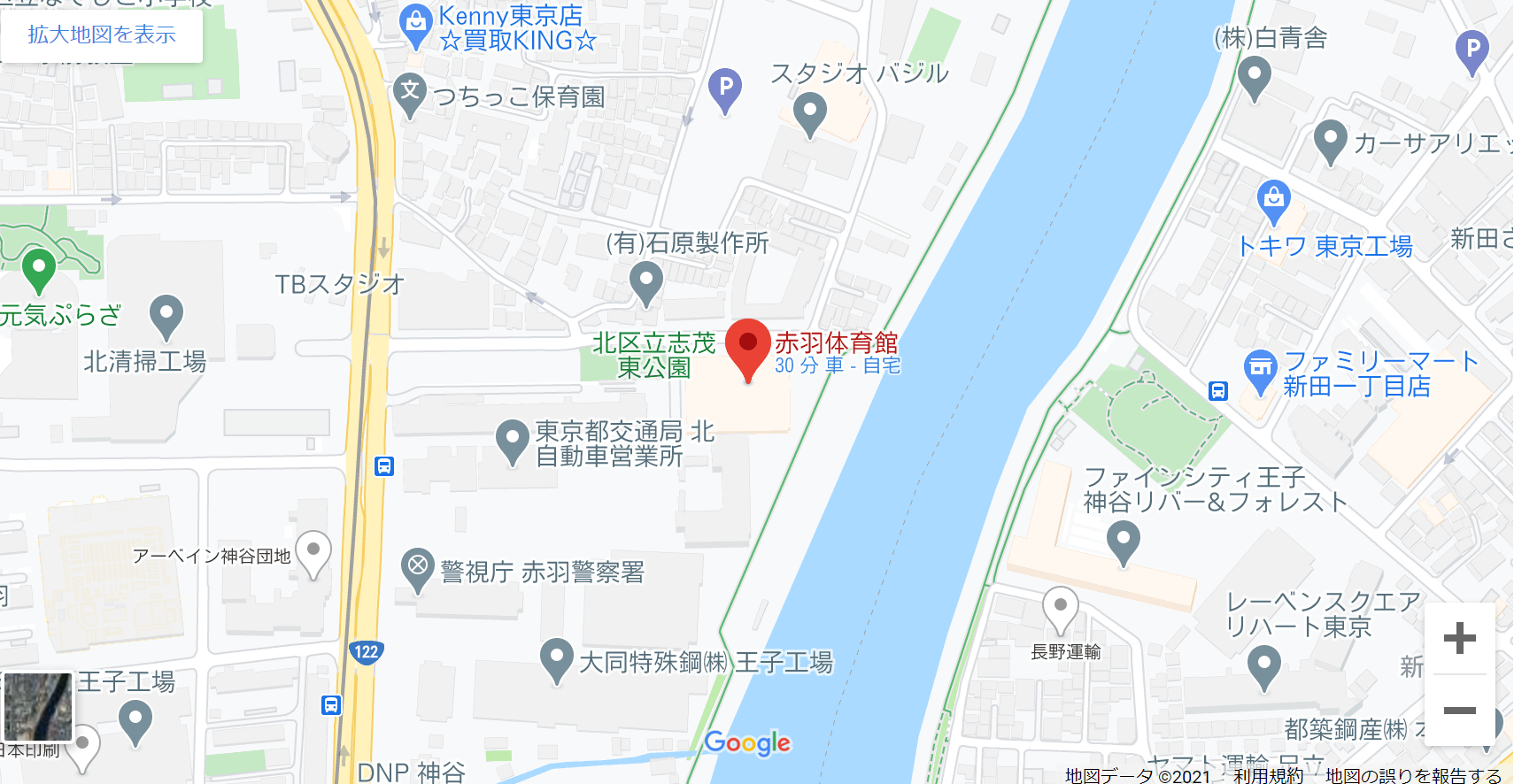 